Скрин проводок по доп.расходам.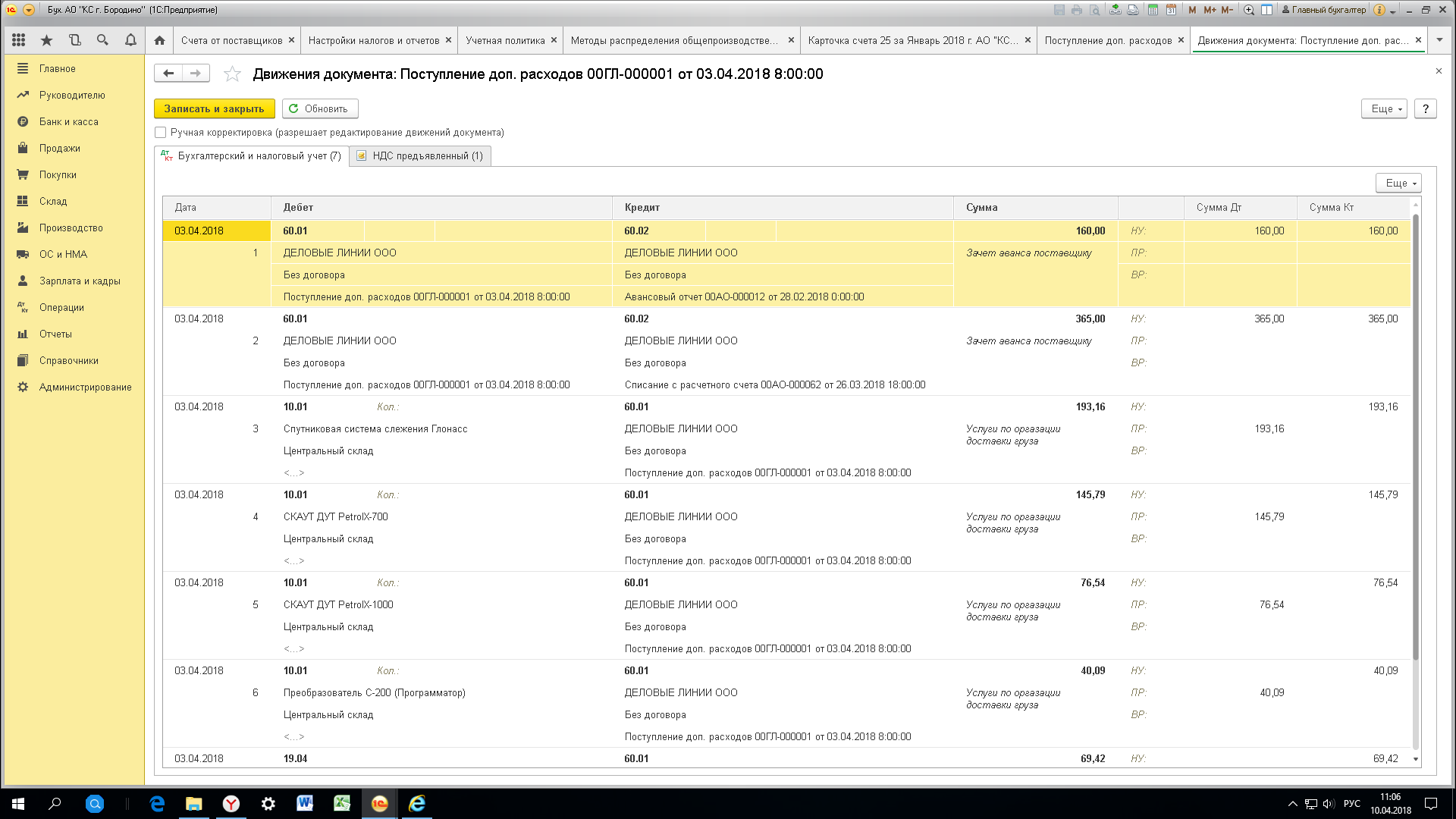 